ГРАФИКза провеждате на дейноститепо проект „Твоят час“ за учебната 2016/17 г. в Основно училище „Христо Ботев“с. Ломци, общ. Попово, обл. Търговище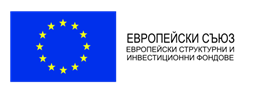 Проект BG05M2OP001-2.004-0004„Развитие на способностите на учениците и повишаване на мотивацията им за учене чрез дейности, развиващи специфични знания, умения и компетентности (Твоят час)“ – фаза 1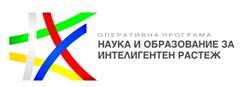 ДЕЙНОСТпонеделниквторниксрядачетвъртъкпетъкКонсултиране и подпомагане на деца билингви с обучителни трудности по български език и литература.Ръководител: Фатме ЕбазероваОт 1220До 1330От 1240До 1315Подпомагане на деца с обучителни трудности по български език и литература. Ръководител: Макрина БожковаОт 1220До 1300От 1220До 1300Работа с деца с обучителни трудности за явяване на НВО по български език и литература.Ръководител: Илиана ЙордановаОт 1550До 1710УСПЕШНА МАТЕМАТИКА Ръководител: Марияна ДимитроваОт 1510До 1630Шах и матРъководител: Мустафа ХюсменовОт 1710До 1750От 1710До 1750ЕкологияРъководител: Милена ВасилеваОт 1550До 1710Магията на танцаРъководител:  Гергана РадеваОт 1550До 1710Сръчни ръчичкиРъководител: Алина АтанасоваОт 1550До 1710''Пея и танцувам"Ръководител: Илонка НиколоваОт 1620До 1700От 1540До 1620„Аз и природата “Ръководител : Теменужка Александрова От 710 До 750От 710 До 750